Sweet potato friesIngredients for 4 persons: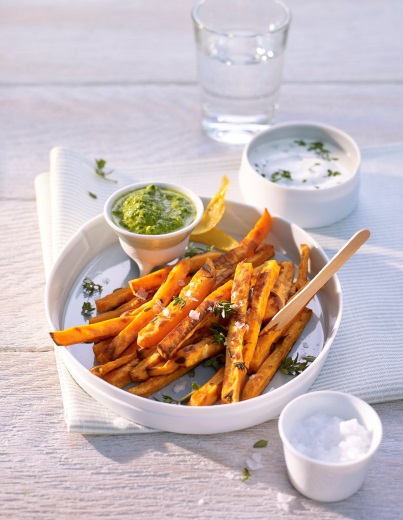 1 kg sweet potatoes from North Carolina8 stems thyme4 slices lemon zest 2 tbsp olive oilDirections:Preheat the oven to 220 °C convection. Peel sweet potatoes and cut into 0,5 cm sticks. Get thyme leaves off the stalk. Mix sweet potato sticks in a big bowl with thyme, lemon zest, oil and salt. Spread everything even on a baking tray lined with baking paper. Bake on the middle rack for 15-18 minutes until sweet potatoes are brown. Serve directly with herb curd.Tip: Chive curd goes very well with the fries.Preparation time: 35 minutes + 18 minutes baking timeNutrition facts per portion:Energy: 300 kcal / 1260 kJProtein: 3 gFat: 9 gCarbohydrates: 48 g